1. 금년도(2016년) 사업실적서* 첨부사진2. 내년도(2017년) 사업계획서3. 금년도(2016년) 수입·지출결산서(단위 : 원)4. 내년도(2017년도) 수입, 지출 예산서가. 세입(수입)나. 세출(지출)5. 재산목록 (2016년 말 기준) 가. 기본재산 목록  1) 총괄  2) 기본재산 목록내역   가) 부동산   나) 동 산  3) 기본재산 증감내역 (증감내역 없을 경우 삭제)   가) 부동산 (단위: ㎡, 원)   나) 동 산 (단위: ㎡, 원) 나. 보통재산 현황4. 금년도(2017년도) 수입, 지출 예산서가. 세입(수입)나. 세출(지출)5. 재산목록 (2016년 말 기준)가. 기본재산 목록 1) 총괄  2) 기본재산 목록내역   가) 부동산   나) 동 산나. 보통재산 현황사 업 명기 간사 업 내 용 (실 적)집행예산 및 내역비 고1) 무료급식2016.1~2016.12.30소외된어르신 무료급식지원(점심제공365일)27,982,000현재운영2) 쉼터운영2016.1~2016.12.306명의 장애우 및 불우이웃쉼터1,400,000167,000*12개월3) 생활지원사업2016.1~2016.12.30영정, 이미용, 생활기반지원사업1,200,000300,000*4회4)일자리창출2016.1~12자립을 위한교육 700,0001) 무료급식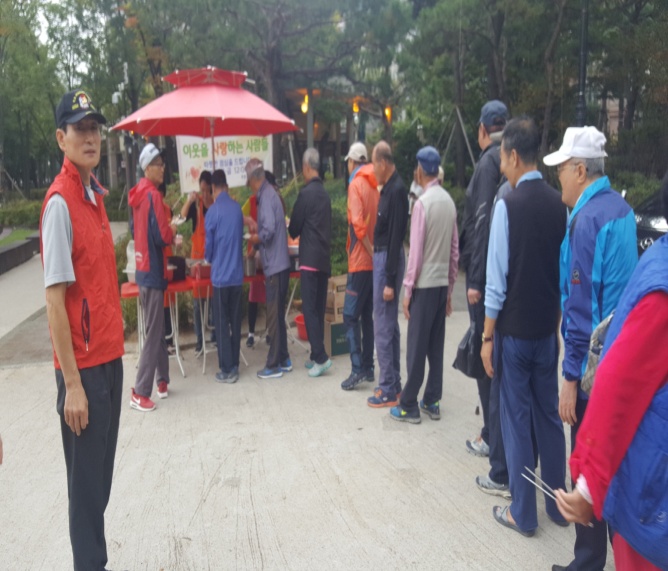 2) 쉼터운영3) 생활지원사업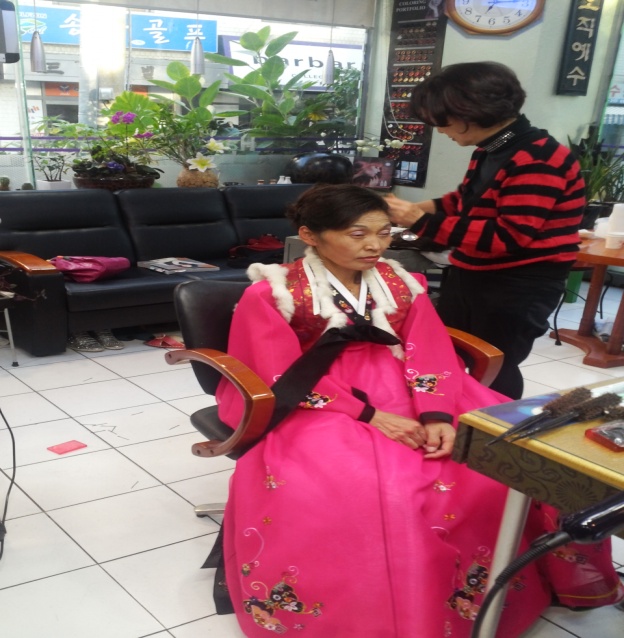 4) 일자리 창출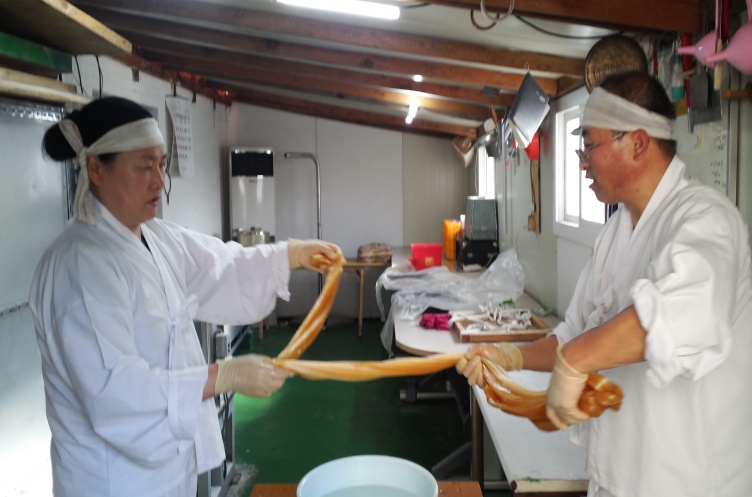 사 업 명기 간사 업 내 용 (실 적)소요예산 및 산출내역비 고무료급식2017.1~2017.12.31소외된어르신 무료급식(점심제공365일일당약70인33,836,000현재운영중쉼터운영2017.1~2017.12.31쉼터운영(장애우6인 및 노약자)2,400,000200,000*12월생활지원사업2017.1~2017.12.31영정, 이미용, 생활기반 지원사업1,200,000300,000*4회일자리창출2017.1~2017.12.31교육 및 조합지원1,000,000사회적조합지원소식지 발간2017.12회원 및 단체소식지재정으로 인한 보류수   입수   입수   입지  출지  출지  출과 목내 역금 액과 목내 역금 액① 회  비 정규회비3,999,808① 인 건 비② 후원금빵 및 
부식재료물품15,000,000
(현물)① 인 건 비③ 기부금개인 및 
지역후원11,482,000① 인 건 비④ 과실소득② 운영경비 주,부식비18,334,008⑤ 사업1수익② 운영경비병원 및복리후생603,467⑥ 사업2수익② 운영경비한전도시가스수도1,204,525② 운영경비임대료및부가세8,400,000② 운영경비840,000③사업1지출차량유지비1,300,000③사업1지출영정 및 이미용      600,000③사업1지출차기이월⑦ 기타 수입차기이월⑧ 전기이월액   800,192차기이월차기이월합 계31,282,000합  계합  계31,282,000예산과목예산액(원)산출내역비고회비10,160,000일반회원, 비정규 회원후원후원품23,676,000주, 부식 재료: 일 53,900*31일기부금 3,799,808정회원및후원자 약 170명사업1 수익사업2 수익전기이월금800,192합 계38,436,000예산과목예산과목예산액(원)산출내역비고① ① 인건비① ① 인건비① ① 인건비② 운영경비복지관임대료 9,240,000복지관70*12 부가세② 운영경비무료급식
식자재225,586,721일62741*31*12② 운영경비쉼터운영비2,400,000200,000*12② 운영경비생활지원1,200,000300,000*4② 운영경비소식지② 운영경비차량비2,009,279보험료 및 차량유지비② 운영경비일자리창출1,000,000교육 및 자립지원③ 사업1지출③ 사업1지출③ 사업1지출④ 사업2지출④ 사업2지출④ 사업2지출합 계합 계38,436,000구 분                   내 역구 분                   내 역당 초현 재증 감비 고토 지면 적토 지평가액원원원건 물면 적건 물평가액(임차보증금포함)50,000,000원50,000,000원원임차보증금부동산소 계평가액50,000,000원50,000,000원원동 산현 금원원원동 산유가증권 등원원원동 산소 계원원원합 계50,000,000원50,000,000원원연번소재지(지번)지목 또는 구조면 적평가액등기일자용도비 고 구 분금 액재원조성내역법인귀속금융기관예치일자비 고현    금전기이월금유가증권소재지(지 번)지 목 또는 구조면 적평가액소유권 귀속등기일자취득보고일자 (문서번호)비 고구 분금 액재원 조성내역취득보고일자(문서번호)비 고품 명(동산 또는 부동산)수량 또는 면적취득년월일평가액(원)용 도컴퓨터22013.7300,000사무처리용책상22013.6300,000사무처리용T.V 음향시설12013.42,000,000예산과목예산액(원)산출내역비고회비10,160,000일반회원, 비정규 회원후원후원품23,676,000주, 부식 재료: 일 53,900*31일기부금 4,600,000정회원및후원자 약 170명사업1 수익사업2 수익전기이월금합 계38,436,000예산과목예산과목예산액(원)산출내역비고① ① 인건비① ① 인건비① ① 인건비② 운영경비복지관임대료 9,240,000복지관70*12 부가세② 운영경비무료급식
식자재22,586,721일60,720*31*12② 운영경비쉼터운영비2,400,000200,000*12② 운영경비생활지원1,200,000300,000*4② 운영경비소식지② 운영경비차량비2,009,279보험료 및 차량유지비② 운영경비일자리창출1,000,000교육 및 자립지원③ 사업1지출③ 사업1지출③ 사업1지출④ 사업2지출④ 사업2지출④ 사업2지출합 계합 계38,436,000구 분                   내 역구 분                   내 역당 초현 재증 감비 고토 지면 적토 지평가액원원원건 물면 적건 물평가액(임차보증금포함)50,000,000원50,000,000원원임차보증금부동산소 계평가액50,000,000원50,000,000원원동 산현 금원원원동 산유가증권 등원원원동 산소 계원원원합 계50,000,000원50,000,000원원연번소재지(지번)지목 또는 구조면 적평가액등기일자용도비 고 구 분금 액금 액금 액재원조성내역재원조성내역재원조성내역법인귀속금융기관예치일자법인귀속금융기관예치일자비 고비 고현    금전기이월금전기이월금유가증권품 명(동산 또는 부동산)수량 또는 면적취득년월일평가액(원)용 도컴퓨터22013.7300,000사무처리용책상22013.6300,000사무처리용T.V 음향시설12013.42,000,000